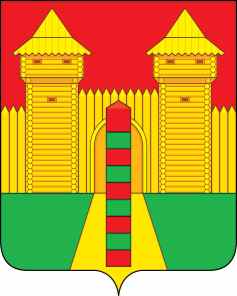 АДМИНИСТРАЦИЯ  МУНИЦИПАЛЬНОГО  ОБРАЗОВАНИЯ «ШУМЯЧСКИЙ   РАЙОН» СМОЛЕНСКОЙ  ОБЛАСТИП О С Т А Н О В Л Е Н И Еот 17.10.2022г. № 463          п. ШумячиОб утверждении прогноза социально-экономического развития муниципального образования «Шумячский район» Смоленской области на 2023 и на плановый период 2024 и 2025 годовВ соответствии с Бюджетным кодексом Российской Федерации. Администрация муниципального образования «Шумячский район» Смоленской областиПОСТАНОВЛЯЕТ:1.	Утвердить прилагаемый прогноз социально-экономического развития муниципального образования «Шумячский район» Смоленской области на 2023 и на плановый период 2024 и 2025 годов.2. Направить прогноз социально-экономического развития муниципального образования «Шумячский район» Смоленской области на 2023 и на плановый период 2024 и 2025 годов Финансовому управлению Администрации муниципального образования «Шумячский район» Смоленской области для внесения проекта решения «О местном бюджете муниципального образования «Шумячский район» Смоленской области                        на 2023 год и на плановый период 2024 и 2025 годов» в Шумячский районный Совет депутатов.3. Контроль за исполнением настоящего постановления оставляю за собой.И.п. Главы муниципального образования «Шумячский район» Смоленской области                                    Г.А. Варсанова                                                                                                             ПриложениеПояснительная запискак прогнозу социально-экономического развитиямуниципального образования «Шумячский район» Смоленской области на 2023 и на плановый период 2024 и 2025 годовПрогноз социально-экономического развития муниципального образования «Шумячский район» Смоленской области на период 2022- 2025 годы (далее – прогноз) разработан на основании основных параметров прогноза социально-экономического развития Смоленской области на 2023 и на плановый период 2024 - 2025 годы.Основные показатели разрабатываемого прогноза служат исходной базой для разработки проекта бюджета муниципального образования на очередной финансовый год и плановый период.Основные параметры и индикаторы прогноза социально-экономического развитияПрогноз разработан на основе сценарных условий, основных параметров прогноза социально-экономического развития Российской Федерации на 2023 и на плановый период 2024-2025 годы и предельных уровней цен (тарифов), подготовленных Министерством экономического развития Российской Федерации.Прогноз сформирован с учетом итогов социально-экономического развития муниципального образования «Шумячский район» Смоленской области за 2021 год, оценки ожидаемых результатов 2022 года и тенденций развития экономики и социальной сферы в 2023-2025 годах с применением показателей инфляции и индексов-дефляторов, предложенных Министерством экономического развития Российской Федерации.При разработке основных параметров прогноза использованы отчетные данные, предоставленные территориальным органом Федеральной службы государственной статистики по Смоленской области, а также предприятий и организаций, расположенных на территории района.Цели и задачи прогноза на местном уровне ограничиваются, в основном, вопросами выполнения обязательств по содержанию объектов социальной сферы и муниципального хозяйства, решением наиболее острых первоочередных социальных вопросов и поступающих наказов.Целью социально-экономического политики муниципального образования является повышение уровня жизни населения на основе производственного роста субъектов экономики, обеспечение нормального функционирования отраслей социальной сферы, максимально возможной занятости и улучшение качества жизни населения.Прогнозом на период 2023-2025гг. определены следующие приоритеты социально-экономического развития муниципального образования «Шумячский район» Смоленской области:- создание благоприятного инвестиционного и предпринимательского климата на территории муниципального образования;- создание условий для эффективной занятости населения, сохранение и создание рабочих мест;- рост бюджетной обеспеченности муниципального образования за счет увеличения налогового потенциала и повышения эффективности управления муниципальным имуществом;- развитие отраслей социальной сферы, повышение качества, доступности и разнообразия, предоставляемых гражданам муниципальных услуг;- создание условий для комфортного проживания населения путем реализации мероприятий по благоустройству территории поселка, сельских поселений, ремонту сети автомобильных дорог;- обеспечение бесперебойной работы систем жилищно-коммунального хозяйства, степени устойчивости и надежности функционирования коммунальных систем жизнеобеспечения населения;- экономия и рациональное использование топливно-энергетических ресурсов, разработка и реализация мер, стимулирующих энергосбережение и повышение энергетической эффективности в сфере жилищно-коммунального хозяйства;- повышение уровня безопасности жизни населения.Демографическая ситуацияДемографическая ситуация в Шумячском районе остается сложной, что обусловлено превышением числа смертей над числом рождений. Вследствие этих негативных тенденций наблюдается как сокращение общей численности населения Шумячского района, так и изменения в возрастном составе. Продолжается процесс демографического старения населения.Основными направлениями демографической политики на 2023-2025 годы являются:- укрепление здоровья населения, снижение уровня смертности и увеличение ожидаемой продолжительности жизни;- стимулирование рождаемости и укрепление семьи;- повышение эффективности использования миграционных потоков.Демографические процессы в Шумячском районе в 2023-2025 годах будут сохранятся, как за счет естественного прироста населения, так и за счет притока населения, мигрирующего в муниципальное образование «Шумячский район» Смоленской области из других районов Смоленской области, ближайших регионов, других территорий Российской Федерации.Росту рождаемости и снижению смертности будет способствовать дальнейшая реализация на территории Шумячского района приоритетного национального проекта «Здравоохранение», в рамках которого происходит оснащение медицинских учреждений современным оборудованием, а также производится выдача родовых сертификатов, что способствует оказанию более квалифицированной медицинской помощи женщинам в период беременности и родов.На поддержку материнства и детства направлены мероприятия и на региональном уровне (областные Законы «Об областном государственном единовременном пособии при рождении ребенка» и «О дополнительных мерах поддержки семей, имеющих детей на территории Смоленской области»).Среднегодовая численность населения района за 2021 год составила 8614 человек.Естественная убыль населения за 2021 год составила 262 человека, число родившихся составило 46 человек. Естественная убыль населения составила 216 человек. Превышение числа умерших над числом родившихся – 5,7 раза. Прибыло в район 272 гражданина, выбыло из района 324 человека.    Положительное влияние на демографическую ситуацию в районе окажет только ежегодный миграционный прирост. Промышленное производствоНа территории Шумячского района Смоленской области осуществляет деятельность ШПО «Шумячи Хлеб», производящее кондитерские, хлебобулочные изделия, выработку газированной воды, кваса. В 2021 году Шумячским потребительским обществом «Шумячи Хлеб» произведено:- 1233 тн хлебных изделий; - 303,4 тн булки;- 71,7 тн сухарей; - 46,9 тн кондитерских изделий.Выработка газводы и кваса составила 19851 дкл., в т.ч. кваса 3374 дкл. В 2021 году объем продукции Шумячским потребительским обществом «Шумячи Хлеб» составил 87,7 млн. руб. Особое внимание на предприятии уделяется качеству и повышению конкурентоспособности выпускаемой продукции, улучшению упаковки и внешнего оформления. Выпускаемая продукция сертифицируется по требованиям соответствия качеству.           В 2022 году объем производства пищевых продуктов и напитков составит 88 млн. руб., в 2023 году объем производства пищевых продуктов составит 90,1 млн. руб., в 2024 году объем производства пищевых продуктов составит 92,3 млн. руб., в 2025 году объем производства пищевых продуктов составит 95,5 млн. руб.Сельское хозяйствоСельскохозяйственное производство – основная отрасль экономики Шумячского района, обеспечивающая развитие сельских территорий.Сельскохозяйственное производство – основная отрасль экономики Шумячского района, обеспечивающая развитие сельских территорий. Объем сельскохозяйственного производства за 2021 год составил 411,2 млн. рублей (103,9% к прошлому периоду).В 2021 году в сельскохозяйственной отрасли района осуществляли деятельность 6 (шесть) сельскохозяйственных организаций и 4 (четыре) крестьянских фермерских хозяйств. Посевная площадь сельскохозяйственных культур в 2021 году составила 8822га, в том числе площадь зерновых культур – 4816га, в том числе под посевами картофеля – 216 га, овощей – 33 га.Производство зерна в хозяйствах всех категорий составило 7466 тн (117,8% к 2020г.), в хозяйствах населения составило 184тн (64,8% к 2020г.), крестьянские (фермерские) хозяйства и индивидуальные предприниматели – 1630тн (в 3,5 раза к 2020г.).Производство картофеля в хозяйствах всех категорий составило 1916тн (86,6% к 2020г.), в т.ч. в хозяйствах населения составило 1916тн (86,6% к 2020г.)В 2021 году произведено скота и птицы на убой в хозяйствах всех категорий – 369тн (87% к 2020г.), в т.ч. в хозяйствах населения – 291тн (90,1% к 2020г.), крестьянские (фермерские) хозяйства и индивидуальные предприниматели – 12тн (21,6% к 2020г.)По состоянию на 01.01.2022г. поголовье КРС по району составило 783 голов, в том числе коров – 542головы. Производство молока в хозяйствах всех категорий составило 2262тн (84,2% к 2020г.), в т.ч. в хозяйствах населения составило 1355тн (86,5% к 2020г.), крестьянские (фермерские) хозяйства и индивидуальные предприниматели – 195тн (55,5% к 2020г.).Производство яиц в хозяйствах всех категорий составило 1464 тыс. шт. (87,9% к 2020г.), в т.ч. в хозяйствах населения составило 1464 тыс. шт. (87,9% к 2020г.).          В 2021году из Федерального и областного бюджетов в рамках областной государственной программы «Развитие сельского хозяйства и регулирование рынков сельскохозяйственной продукции, сырья и продовольствия в Смоленской области» хозяйствами района   получено 57 091 тыс. рублей из них:54 704,5 тыс. руб. субсидии на возмещение части затрат на проведение культуртехнических мероприятий на выбывших сельскохозяйственных угодьях, вовлекаемых в сельскохозяйственный оборот;     - 2 028 тыс. руб.  – субсидии на проведение комплекса агротехнологических работ;      -  361,9 тыс. руб. – субсидии на повышение продуктивности в молочном  скотоводстве.            Оценка продукции сельского хозяйства в хозяйствах всех категорий 2022 году составит 433,3 млн. руб. В прогнозируемом периоде 2023-2025гг. продукция сельского хозяйства в хозяйствах всех категорий в среднем составит 489,2 млн. рублей.Торговля и услуги населениюПо состоянию на 01.01.2022 года на территории Шумячского района действует 75 объектов торговой сети, которые включают в себя 66 стационарных торговых объектов (42 продовольственных и 24 непродовольственных магазина) и 9 нестационарных торговых объекта.           Фактическая обеспеченность стационарными торговыми площадями по Шумячскому району в 2021г. составила 470 кв. м. на 1000 человек при нормативе 413 кв.м. на 1000 человек.            В 2021г. на территории Шумячского района открылись 5 торговых объектов: магазин «Удача», магазин «Магнат», магазин «Бытовая техника», магазин «Fix Price», магазин «СЕКОНД ХЕНД». На территории Шумячского городского поселения организуется, и проводится сезонная ярмарка в здании «Модуль» и на 2-х открытых площадках. На ярмарке реализуются продовольственные, промышленные товары, сельскохозяйственная продукция, производимая в личных подсобных хозяйствах.         Оборот розничной торговли за  2021 г.  составил 428,4 млн. рублей. Прогноз на 2023-2025 годы предусматривает умеренный рост розничного товарооборота. На рынке платных услуг в прогнозный период фактором роста объема платных услуг населению ожидается рост платных услуг, оказываемых населению, по организациям, не относящимся к субъектам малого предпринимательства, оценивается в среднем объеме 48,6 млн. руб. Товарная обеспеченность торговой сети Шумячского района продовольственными и промышленными товарами по-прежнему сохранится на достойном уровне. Платежеспособный спрос населения на важнейшие продукты питания и промышленные товары будет удовлетворяться в полной мере.В прогнозном периоде по-прежнему основную долю от общего объема расходов населения на платные услуги будут составлять социально значимые услуги (жилищно-коммунальные, транспортные, бытовые).Малое и среднее предпринимательство          По состоянию на 01.01.2022 г. в Едином реестре субъектов малого и среднего предпринимательства количество СМП составляет 166 ед., в том числе малых и средних предприятий – 28 ед., индивидуальных предпринимателей -138 ед.             По состоянию на 10.06.2022г. на территории муниципального образования «Шумячский район» Смоленской области по данным Единого реестра субъектов МСП численность составила – 173 субъектов. По видам экономической деятельности преобладает - распиловка и строгание древесины, разведение молочного крупного рогатого скота, производство сырого молока, деятельность автомобильного грузового транспорта и услуги по перевозкам, торговля розничная преимущественно пищевыми продуктами, включая напитки, и табачными изделиями в неспециализированных магазинах торговля розничная преимущественно пищевыми продуктами, включая напитки, и табачными изделиями в неспециализированных магазинах и торговля розничная в нестационарных торговых объектах и на рынках.На территории муниципального образования «Шумячский район» Смоленской области постановлением № 557 от 14.11.2014 г. утверждена муниципальная программа «Создание условий для эффективного управления муниципальным образованием «Шумячский район» Смоленской области», которая включает в себя подпрограмму «Развитие малого и среднего предпринимательства на территории муниципального образования «Шумячский район» Смоленской области». Основной целью подпрограммы является обеспечение благоприятных условий развития малого и среднего бизнеса. Объемы финансирования мероприятий подпрограммы подлежат ежегодному уточнению с учетом норм решения о бюджете муниципального образования «Шумячский район» Смоленской области района на соответствующий финансовый год, предусматривающих средства на реализацию подпрограммы.Создан Совет по развитию малого и среднего предпринимательства на территории муниципального образования «Шумячский район» Смоленской области. Основные задачи Совета: - выработка предложений и рекомендаций, способствующих развитию малого и среднего предпринимательства на территории муниципального образования «Шумячский район» Смоленской области.	- выработка рекомендаций в сфере экономической, финансовой и налоговой политики, реализуемой на территории муниципального образования «Шумячский район» Смоленской области.- привлечение субъектов малого и среднего предпринимательства к решению актуальных проблем муниципального образования «Шумячский район» Смоленской области. 	Осуществляется мониторинг и информационное обеспечение предпринимательской деятельности на территории муниципального образования «Шумячский район» Смоленской области», которые включает следующий комплекс мероприятий:- анализ статистических данных, представляемых субъектами предпринимательства в органы Госстатистики (по видам экономической деятельности);- ведение реестра объектов торговли, общественного питания и бытового обслуживания на территории муниципального образования «Шумячский район» Смоленской области;- проведение анализа развития малого и среднего предпринимательства. Эти мероприятия способствуют формированию достоверных данных о малом и среднем предпринимательстве.         Администрацией муниципального образования «Шумячский район» Смоленской области ежеквартально проводятся совещания с субъектами МСП с участием налоговых органов, и представителей других организаций. В 1 и 2 квартале 2021 году были проведены совещания с представителями предпринимательства, где рассмотрены вопросы о необходимости внесения сведений о себе в налоговые органы с целью включения в Единый реестр, что позволяет получать льготы, а также финансовую, гарантийную, информационно-консультационную и прочие виды государственной поддержки в соответствии с действующим законодательством.Проводится комплекс мероприятий, направленных на информационную поддержку малого и среднего предпринимательства. К ним относятся:- освещение в СМИ деятельности субъектов малого и среднего предпринимательства;- проведение информационных семинаров, "круглых столов" с субъектами малого и среднего предпринимательства, представителями органов государственной власти и местного самоуправления по актуальным вопросам поддержки и развития предпринимательства.          Оказывается содействия субъектам малого и среднего предпринимательства в продвижении производимых ими товаров на рынки путем участия в выставочно-ярмарочной деятельности. Оборот малых и средних предприятий за 2021 год составил 0,784 млрд. руб.           Оценка оборота малых и средних предприятий, включая микропредприятия составит 0,831 млрд. руб.В прогнозном периоде оборот малых и средних предприятий, включая микропредприятия в 2023году составит 0,839 млрд. руб., в 2024 году составит 0,852 млрд. руб., в 2025 году составит 0,869 млрд. руб.ИнвестицииПрогноз развития инвестиционной деятельности на период 2022-2025гг. разработан на основе данных предприятий и организаций Шумячского района о планируемых на указанный период объемах инвестиций в основной капитал. Общий объем инвестиций в основной капитал, без субъектов малого предпринимательства по Шумячскому району на 01.01.2022 года составил 93,723 млн. рублей, в том числе за счет собственных средств предприятий – 52,233 млн. рублей, привлеченных средств – 41,490 млн. рублей, в том числе за счет средств бюджетов – 15,937 млн. рублей, прочие составили 25,553 млн. руб. Средства направлены на содержание и ремонт автодорог, ремонт оборудования, линий электропередач, строительство линейного газопровода «Газопровод межпоселковый высокого давления от дер. Русское до дер. Студенец, дер. Надейковичи Шумячского района Смоленской области и др.Наблюдается увеличение объема инвестиций в основной капитал по сравнению с 2020г., индекс физического объема составил 107,5% (к январю-декабрю 2020г.). Данная ситуация в значительной степени связана с источниками финансирования.1.Основным источником финансирования инвестиций за 2021 г.- являются привлеченные средства, по ОКВЭД 35.22.11 (Распределение природного, сухого (отбензиненного) газа по газораспределительным сетям по тарифам, регулируемым государством), ООО «Газпром Инвестгазификация» с освоением 25184 тыс. руб.         МБОУ «Надейковичская СШ имени И.П. Гоманкова» освоено 2062 тыс. руб. приобретен автобус для подвоза школьников, оборудование на сумму 1346 тыс. руб. и др. приобретена учебная литература.        МБОУ «Первомайская СШ» освоено 3071 тыс. руб. на оборудование для школы, др. приобретена учебная литература.        МБОУ «Руссковская СШ» освоено 1395 тыс. руб. на оборудование для школы, др. приобретена учебная литература.        МБОУ «Шумячская школа им. В.Ф. Алешина» освоено 758 тыс. руб. на  оборудование для школы, др. приобретена учебная литература.       Администрация муниципального образования «Шумячский район» Смоленской области – благоустройство общественной территории (земельный участок по ул. Заводская п. Шумячи (Парк героев) – 2050 тыс. руб.          2.За счет собственных средств:     - Филиалом ПАО «Россети Центр» - «Смоленскэнерго», освоено 43375 тыс. руб. Произведено технологическое присоединение потребителей мощностью до 15 кВт ТПиР, технологическое присоединение потребителей мощностью до 15 кВт НСиР, установка приборов учета в соответствии с Законом № 522-ФЗ при истечении МПИ или срока эксплуатации, модернизация АСДУ РДП Шумячского РЭС, комплексное приведение просек к нормативному состоянию.        - Шумячским районным потребительским обществом освоено 2366 тыс руб. (транспорт, оборудование).         - Магазин 15891-Пятерочка-ТОСП ООО «Агроторг» освоено 4008 тыс. руб. Согласно прогноза социально-экономического развития муниципального образования «Шумячский район» Смоленской области на 2022 и на плановый период 2023 и 2024 годов в части раздела 6. «Инвестиции» освоение инвестиций запланировано на уровне 55891 тыс. руб.  по состоянию на 01.01.2022г. освоено 93723 тыс. руб., что составляет 167,7%.           В 2022 году общий объем инвестиций в основной капитал составит – 47509 тыс. рублей. Снижение инвестиций в основной капитал в 2022году по сравнению с 2021 годом в значительной степени связано с источниками финансирования. - Филиал ПАО «Россети Центр»-«Смоленскэнерго» за счет собственных средств    планируется освоить 30798 тыс. руб. в соответствии с проектом инвестиционной программы, опубликованной на сайте Минэнерго России от 13.05.2022г.- Шумячским районным потребительским обществом планируется освоить 1000 тыс. руб. на оборудование для магазинов в  Шумячском районе; - ТОСП ООО «Агроторг» (магазин 15891-Пятерочка п. Шумячи) планируется приобрести торговое оборудование на сумму 1783 тыс. руб.;- ТОСП ООО Тандер в пгт Шумячи планируется приобрести торговое оборудование на сумму 2000 тыс. руб.;- ТОСП ООО «БЭСТ ПРАЙС» в п. Шумячи планируется приобрести торговое оборудование на сумму 1000 тыс. руб.;- ШПО «Шумячи Хлеб» планируется приобрести автофургон для перевозки хлеба и хлебобулочных изделий на сумму 2410 тыс. руб.В 2022г. источниками финансирования инвестиций в основной капитал за счет привлеченных средств будут являться:- МБУ «Шумячская ЦБС» планируется произвести реконструкцию кровли Студенецкой сельской библиотеки на сумму 1730 тыс. руб.;- МБУК «Шумячская ЦКС» планируется приобрести оборудование на сумму 667 тыс. руб.В 2023 году общий объем инвестиций в основной капитал составит 60973 тыс. руб.Ожидается увеличение инвестиций в основной капитал, данная ситуация в значительной степени связана с источниками финансирования.За счет собственных средств:   - филиалом ПАО «Россети Центр»-«Смоленскэнерго» планируется освоить 27102 тыс. руб. в соответствии с проектом инвестиционной программы, опубликованной на сайте Минэнерго России от 13.05.2022г., (реконструкция, техническое перевооружение существующих и строительство новых объектов электросетевой инфраструктуры и др.);- ТОСП ООО «Агроторг» (магазин 15891-Пятерочка п. Шумячи) планируется приобрести торговое оборудование на сумму 1000 тыс. руб.;- ТОСП ООО Тандер в пгт Шумячи планируется приобрести торговое оборудование на сумму 1500 тыс. руб.;- ТОСП ООО «БЭСТ ПРАЙС» в п. Шумячи планируется приобрести торговое оборудование на сумму 1500 тыс. руб.- Шумячским районным потребительским обществом планируется освоить 1000 тыс. руб. на оборудование для магазинов в  Шумячском районе;- ШПО «Шумячи Хлеб» планируется приобрести оборудование для выпечки хлеба на сумму 1200 тыс. рублей.За счет привлеченных средств будут являться:- строительство распределительного газопровода для газификации жилых домов в д. Надейковичи – 5500 тыс. руб.;- строительство распределительного газопровода для газификации жилых домов в д. Студенец – 5500тыс. руб.;-  строительство для газоснабжения жилых домов в д. Гневково – 5500 тыс. руб.- МБОУ «Краснооктябрьская СШ» планируется приобрести учебное оборудование на сумму 1568 тыс. руб.;-  МБОУ «Шумячская СШ им В.Ф. Алешина» планируется приобрести спортивный инвертарь и учебное оборудование на сумму 1299 тыс. руб.;- МБУК «Шумячская ЦКС» планируется приобретение музыкального и светового оборудования, реконструкция кровли Зимонинского СДК и др.;- МБУ «Шумячская ЦБС» планируется реконструкция кровли Студенецкой сельской библиотеки, Криволеской сельской библиотеки.В 2024 году общий объем инвестиций в основной капитал составит 63799 тыс. руб.За счет собственных средств:   - филиалом ПАО «Россети Центр»-«Смоленскэнерго» за счет собственных средств – 23845 тыс. руб. планируется технологическое присоединение к электрическим сетям, установка дополнительных светильников и строительство сетей наружного освещения и др.; - ШПО «Шумячи Хлеб» планируется приобрести оборудование для выпечки кондитерских изделий на сумму 1500 тыс. руб.;-  ТОСП ООО «Агроторг» (магазин 15891-Пятерочка п. Шумячи) планируется приобрести торговое оборудование на сумму 1500 тыс. руб.;- ТОСП ООО Тандер в пгт Шумячи планируется приобрести торговое оборудование на сумму 1500 тыс. руб.;- ТОСП ООО «БЭСТ ПРАЙС» в п. Шумячи планируется приобрести торговое оборудование на сумму 1000 тыс. руб.- Шумячским районным потребительским обществом планируется освоить 1000 тыс. руб. на оборудование для магазинов в  Шумячском районе.За счет привлеченных средств:- строительство распределительного газопровода для газификации жилых домов в п. Шумячи – 5600 тыс. руб.;- строительство газопровода для газоснабжения жилых домов в с. Русское  - 8000 тыс. руб.;- строительство газопровода для газоснабжения жилых домов в с.Первомайский – 7000 тыс. руб.;- МБОУ «Шумячская СШ им В.Ф. Алешина» планируется приобрести спортивный инвертарь и учебное оборудование на сумму 1331 тыс. руб.;-  МБУ «Шумячская ЦКС» планируется реконструкция кровли Шумячского РДК, приобретение электрического котла для Зимонинского СДК, приобретение системы противопожарной сигнализации для сельских домов культуры – 6960 тыс. руб.;          - МБУ «Шумячская ЦБС» планируется реконструкция кровли Краснооктябрьской сельской библиотеки, Студенецкой сельской библиотеки и др. – 1930 тыс. руб.В 2025 году общий объем инвестиций в основной капитал составит 65164 тыс. руб.За счет собственных средств:  - ШПО «Шумячи Хлеб» планируется приобрести оборудование для выработки кваса – 1800 тыс. руб.;- филиалом ПАО «Россети Центр»-«Смоленскэнерго» за счет собственных средств – 28367 тыс. руб. планируется реконструкция, техническое перевооружение существующих и строительство новых объектов электросетевой инфраструктуры, технологическое присоединение к электрическим сетям, установка дополнительных светильников и строительство сетей наружного освещения и др.; - Шумячским районным потребительским обществом планируется освоить 1000 тыс. руб. на оборудование для магазинов в  Шумячском районе;-  ТОСП ООО «Агроторг» (магазин 15891-Пятерочка п. Шумячи) планируется приобрести торговое оборудование на сумму 1800 тыс. руб.;- ТОСП ООО Тандер в пгт Шумячи планируется приобрести торговое оборудование на сумму 2000 тыс. руб.;-  ТОСП ООО «БЭСТ ПРАЙС» в п. Шумячи планируется приобрести торговое оборудование на сумму 1500 тыс. руб.;- ООО «Алфа Рязань» (магазин КБ) в п. Шумячи планируется приобрести торговое оборудование на сумму 1500 тыс. руб.;- ТОСП ООО «ГНТсеть» Шумячи планируется приобрести торговое оборудование на сумму 1500 тыс. руб.За счет привлеченных средств:        - строительство водоснабжения в д. Снегиревка – 8000 тыс. руб.;        - строительство и модернизация водопроводных сетей в п. Шумячи – 7000 тыс. руб.;-  МБУ «Шумячская ЦКС» планируется реконструкция кровли Снегиревского СДК, приобретение электрического котла для Зимонинского СДК, приобретение музыкального и светового оборудования, резервного электрического котла для Балахоновского СДК, системы противопожарной сигнализации Гневковского СДК и др. – 5860 тыс. руб.;- МБУ «Шумячский музей» планируется реконструкция фасада здания – 2500 тыс. рублей.Консолидированный  бюджет          За 2021 год доходы консолидированного бюджета Шумячского района Смоленской области составили 324,3 млн. рублей. Расходы бюджета за 2021 год составили 322,2 млн. рублей. По исполнению за 2021 год сложился профицит в сумме 2,1 млн. рублей.	На 2022 год доходы консолидированного бюджета Шумячского района Смоленской области запланированы в сумме 333,9 млн. рублей. Расходы бюджета на 2022 год запланированы в сумме 338,8 млн. рублей. Запланирован дефицит в сумме 4,9 млн. рублей.На 2023 год доходы консолидированного бюджета Шумячского района Смоленской области запланированы в сумме 447,4 млн. рублей. Расходы бюджета на 2023 год запланированы в сумме 447,4 млн. рублей.   На 2024-2025гг доходы консолидированного бюджета Шумячского района Смоленской области запланированы в сумме 299,9 млн. рублей. Расходы бюджета на 2024-2025 года запланированы в сумме 299,9 млн. рублей. Запланирован дефицит в сумме 0,0 млн. рублей.Труд и занятость В среднесрочном периоде прогнозируется положительная динамика среднемесячной начисленной заработной платы населения.Среднемесячная номинальная заработная плата работников крупных и средних предприятий и некоммерческих организаций района в 2021 году составила 27008,4 рублей, оценка 2022 года составит 28000 руб., в прогнозном периоде 2023-2024 гг.  в среднем составит – 29500 рублей. Рост среднемесячной номинальной начисленной заработной платы работников обусловлен доведением МРОТ до величины прожиточного минимума трудоспособного населения в Смоленской области. По оценке на 2022 года уровень зарегистрированной безработицы составит 3,28%, на прогнозный период 2023-2025гг. планируется уровень безработицы 3,11%-2,83%.Численность безработных, зарегистрированных в службе занятости населения за 2021год составила 124 чел., оценка 2022г. составит 189 чел., в прогнозном периоде 2023-2025гг. составит 168-153 чел.И.п. Главы муниципального образования «Шумячский район» Смоленской области                                             Г.А. ВарсановаРекомендуемая форма по основным показателям, представляемым органами исполнительной власти субъектов Российской Федерации
в Минэкономразвития России для разработки прогноза социально-экономического развития Российской Федерации на среднесрочный периодРекомендуемая форма по основным показателям, представляемым органами исполнительной власти субъектов Российской Федерации
в Минэкономразвития России для разработки прогноза социально-экономического развития Российской Федерации на среднесрочный периодРекомендуемая форма по основным показателям, представляемым органами исполнительной власти субъектов Российской Федерации
в Минэкономразвития России для разработки прогноза социально-экономического развития Российской Федерации на среднесрочный периодРекомендуемая форма по основным показателям, представляемым органами исполнительной власти субъектов Российской Федерации
в Минэкономразвития России для разработки прогноза социально-экономического развития Российской Федерации на среднесрочный периодРекомендуемая форма по основным показателям, представляемым органами исполнительной власти субъектов Российской Федерации
в Минэкономразвития России для разработки прогноза социально-экономического развития Российской Федерации на среднесрочный периодРекомендуемая форма по основным показателям, представляемым органами исполнительной власти субъектов Российской Федерации
в Минэкономразвития России для разработки прогноза социально-экономического развития Российской Федерации на среднесрочный периодРекомендуемая форма по основным показателям, представляемым органами исполнительной власти субъектов Российской Федерации
в Минэкономразвития России для разработки прогноза социально-экономического развития Российской Федерации на среднесрочный периодРекомендуемая форма по основным показателям, представляемым органами исполнительной власти субъектов Российской Федерации
в Минэкономразвития России для разработки прогноза социально-экономического развития Российской Федерации на среднесрочный периодРекомендуемая форма по основным показателям, представляемым органами исполнительной власти субъектов Российской Федерации
в Минэкономразвития России для разработки прогноза социально-экономического развития Российской Федерации на среднесрочный периодРекомендуемая форма по основным показателям, представляемым органами исполнительной власти субъектов Российской Федерации
в Минэкономразвития России для разработки прогноза социально-экономического развития Российской Федерации на среднесрочный периодРекомендуемая форма по основным показателям, представляемым органами исполнительной власти субъектов Российской Федерации
в Минэкономразвития России для разработки прогноза социально-экономического развития Российской Федерации на среднесрочный периодРекомендуемая форма по основным показателям, представляемым органами исполнительной власти субъектов Российской Федерации
в Минэкономразвития России для разработки прогноза социально-экономического развития Российской Федерации на среднесрочный периодНазвание субъекта Российской ФедерацииНазвание субъекта Российской ФедерацииНазвание субъекта Российской ФедерацииНазвание субъекта Российской ФедерацииНазвание субъекта Российской ФедерацииНазвание субъекта Российской ФедерацииНазвание субъекта Российской ФедерацииНазвание субъекта Российской ФедерацииНазвание субъекта Российской ФедерацииНазвание субъекта Российской ФедерацииНазвание субъекта Российской ФедерацииНазвание субъекта Российской Федерацииотчет *отчет *оценка показателяпрогнозпрогнозпрогнозпрогнозпрогнозпрогнозПоказателиЕдиница измерения202020212022202320232024202420252025202020212022консервативныйбазовыйконсервативныйбазовыйконсервативныйбазовый2020202120221 вариант2 вариант1 вариант2 вариант1 вариант2 вариантНаселение1.1Численность населения (в среднегодовом исчислении)тыс. чел.8,8618,6148,5948,5738,5508,5201.2Численность населения (на 1 января года)тыс. чел.8,9738,7498,4791.3Численность населения трудоспособного возраста
(на 1 января года)тыс. чел.1.4Численность населения старше трудоспособного возраста
(на 1 января года)тыс. чел.1.5Ожидаемая продолжительность жизни при рождениичисло лет1.6Общий коэффициент рождаемостичисло родившихся живыми
на 1000 человек населения4,184,174,0743,93,51.7Суммарный коэффициент рождаемостичисло детей на 1 женщину1.8Общий коэффициент смертностичисло умерших на 1000 человек населения25,326,126,326,526,727,51.9Коэффициент естественного прироста населенияна 1000 человек населения-21,1-21,94-22,22-22,51-22,81-24,061.10Миграционный прирост (убыль)тыс. чел.4,25,9Валовой региональный продукт2.1Валовой региональный продуктмлн руб.2.2Индекс физического объема валового регионального продуктав % к предыдущему году2.3Индекс-дефлятор объема валового регионального продуктав % к предыдущему годуПромышленное производство3.1Объем отгруженных товаров собственного производства, выполненных работ и услуг собственными силамимлн руб.143,1155,627159,609163,154166,549171,3723.2Индекс промышленного производства% к предыдущему году
в сопоставимых ценах101,397,410098,898,198,8Индексы производства по видам экономической деятельности3.3Добыча полезных ископаемых (раздел B)% к предыдущему году
в сопоставимых ценах3.4Добыча угля (05)% к предыдущему году
в сопоставимых ценах3.5Добыча сырой нефти и природного газа (06)% к предыдущему году
в сопоставимых ценах3.6Добыча металлических руд (07)% к предыдущему годув сопоставимых ценах3.7Добыча прочих полезных ископаемых (08)% к предыдущему году
в сопоставимых ценах56,5102,7100,496,596,53.8Предоставление услуг в области добычи полезных ископаемых (09)% к предыдущему году
в сопоставимых ценах3.9Обрабатывающие производства (раздел C)% к предыдущему году
в сопоставимых ценах99,286,797,598,598,399,33.10Производство пищевых продуктов (10)% к предыдущему году
в сопоставимых ценах92,88797,199,198,299,33.11Производство напитков (11)% к предыдущему году
в сопоставимых ценах96,1104,298,998,399,799,63.12Производство табачных изделий (12)% к предыдущему году
в сопоставимых ценах3.13Производство текстильных изделий (13)% к предыдущему году
в сопоставимых ценах3.14Производство одежды (14)% к предыдущему году
в сопоставимых ценах3.15Производство кожи и изделий из кожи (15)% к предыдущему году
в сопоставимых ценах3.16Обработка древесины и производство изделий из дерева и пробки, кроме мебели, производство изделий из соломки и материалов для плетения (16)% к предыдущему году
в сопоставимых ценах3.17Производство бумаги и бумажных изделий (17)% к предыдущему году
в сопоставимых ценах3.18Деятельность полиграфическая и копирование носителей информации (18)% к предыдущему году
в сопоставимых ценах3.19Производство кокса и нефтепродуктов (19)% к предыдущему году
в сопоставимых ценах3.20Производство химических веществ и химических продуктов (20)% к предыдущему году
в сопоставимых ценах3.21Производство лекарственных средств и материалов, применяемых в медицинских целях (21)% к предыдущему годув сопоставимых ценах3.22Производство резиновых и пластмассовых изделий (22)% к предыдущему году
в сопоставимых ценах3.23Производство прочей неметаллической минеральной продукции (23)% к предыдущему году
в сопоставимых ценах3.24Производство металлургическое (24)% к предыдущему году
в сопоставимых ценах3.25Производство готовых металлических изделий, кроме машин и оборудования (25)% к предыдущему году
в сопоставимых ценах3.26Производство компьютеров, электронных и оптических изделий (26)% к предыдущему году
в сопоставимых ценах3.27Производство электрического оборудования (27)% к предыдущему году
в сопоставимых ценах3.28Производство машин и оборудования, не включенных в другие группировки (28)% к предыдущему году
в сопоставимых ценах3.29Производство автотранспортных средств, прицепов и
полуприцепов (29)% к предыдущему году
в сопоставимых ценах3.30Производство прочих транспортных средств и оборудования (30)% к предыдущему году
в сопоставимых ценах3.31Производство мебели (31)% к предыдущему году
в сопоставимых ценах3.32Производство прочих готовых изделий (32)% к предыдущему году
в сопоставимых ценах3.33Ремонт и монтаж машин и оборудования (33)% к предыдущему году
в сопоставимых ценах3.34Обеспечение электрической энергией, газом и паром;
кондиционирование воздуха (раздел D)% к предыдущему году
в сопоставимых ценах92,3101,899,896,696,696,23.35Водоснабжение; водоотведение, организация сбора и утилизации отходов, деятельность по ликвидации загрязнений (раздел E)% к предыдущему году
в сопоставимых ценах79,4104,9106,499,498,3100,33.36Потребление электроэнергиимлн кВт.ч3.37Средние тарифы на электроэнергию, отпущенную различным категориям потребителейруб./тыс.кВт.ч3.38Индекс тарифов на электроэнергию, отпущенную различным категориям потребителейза период с начала года
к соотв. периоду
предыдущего года, %Сельское хозяйство4.1Продукция сельского хозяйствамлн руб.306,5411,2433,27459,63488,53519,254.2Индекс производства продукции сельского хозяйства% к предыдущему году
в сопоставимых ценах85,6103,9102,2102,2102,2102,24.3Продукция растениеводствамлн руб.173,71215,21225,22238,22252,70268,064.4Индекс производства продукции растениеводства% к предыдущему году
в сопоставимых ценах95,1118,81021021021024.5Продукция животноводствамлн руб.154,44195,99208,05221,41235,83251,194.6Индекс производства продукции животноводства% к предыдущему году
в сопоставимых ценах93,6120,8102,7102,7102,8102,8Строительство5.1Объем работ, выполненных по виду деятельности "Строительство"в ценах соответствующих лет; млн руб.5.2Индекс физического объема работ, выполненных по виду деятельности "Строительство"% к предыдущему году
в сопоставимых ценах5.3Индекс-дефлятор по виду деятельности "Строительство"% г/г5.4Ввод в действие жилых домовтыс. кв. м общей площади1,1150,7281,5521,3491,3831,383Торговля и услуги населению6.1Индекс потребительских цен на товары и услуги, на конец года% к декабрю
предыдущего года6.2Индекс потребительских цен на товары и услуги, в среднем за год% г/г6.3Оборот розничной торговлимлн рублей353,8428,4368,7378,9383,4401,36.4Индекс физического объема оборота розничной торговли% к предыдущему году
в сопоставимых ценах85,3114,78398,997,3100,66.5Индекс-дефлятор оборота розничной торговли% г/г104,1105,6103,7103,91041046.6Объем платных услуг населениюмлн рублей3439,243,246,248,551,16.7Индекс физического объема платных услуг населению% к предыдущему году
в сопоставимых ценах89,8111,4105,9102,6100,8101,26.8Индекс-дефлятор объема платных услуг населению% г/г103,2103,5104,1104,2104,1104,1Внешнеэкономическая деятельность7.1Экспорт товаровмлн долл. США7.2Импорт товаровмлн долл. СШАСтраны дальнего зарубежья7.3Экспорт товаров - всегомлн долл. США7.4Экспорт ТЭКмлн долл. США7.5Импорт товаров - всегомлн долл. СШАГосударства - участники СНГ7.6Экспорт товаров - всегомлн долл. США7.7Импорт товаров - всегомлн долл. СШАМалое и среднее предпринимательство, включая микропредприятия8.1Количество малых и средних предприятий, включая микропредприятия (на конец года)единиц3328424344458.2Среднесписочная численность работников на предприятиях малого и среднего предпринимательства (включая микропредприятия) (без внешних совместителей)тыс. чел.0,2090,2100,2130,2140,2150,2168.3Оборот малых и средних предприятий, включая микропредприятиямлрд руб.0,8100,7840,8310,8390,8520,869Инвестиции9.1Инвестиции в основной капиталмлн рублей82,03393,72347,50960,97363,79965,1649.2Индекс физического объема инвестиций в основной капитал% к предыдущему году
в сопоставимых ценах126,7107,546,0121,4100,498,59.3Индекс-дефлятор инвестиций в основной капитал% г/г107103,8110,3105,7104,2103,79.4Удельный вес инвестиций в основной капитал в валовом региональном продукте%Инвестиции в основной капитал по источникам
финансирования (без субъектов малого и среднего предпринимательства и объема инвестиций, не наблюдаемых прямыми статистическими методами)9.5Собственные средствамлн рублей30,91952,23339,79134,00231,34539,4679.6Привлеченные средства, из них:млн рублей51,1141,497,71826,9732,4525,79.6.1кредиты банков, в том числе:млн рублей9.6.1.1кредиты иностранных банковмлн рублей9.6.2заемные средства других организациймлн рублей9.6.3бюджетные средства, в том числе:млн рублей50,89715,9377,71826,97132,45425,6979.6.3.1федеральный бюджетмлн рублей5,0324,4280,8673,66,8008,3509.6.3.2бюджеты субъектов Российской Федерациимлн рублей45,3958,3066,31322,36224,60516,1649.6.3.3из местных бюджетовмлн рублей0,4703,2030,5381,0091,0491,1839.6.4прочиемлн рублей0,21725,5530000Консолидированный бюджет субъекта Российской Федерации10.1Доходы консолидированного бюджета субъекта
Российской Федерациимлн руб.373,4324,3333,9447,4299,9299,910.2Налоговые и неналоговые доходы, всегомлн руб.4550,34546,648,248,210.3Налоговые доходы консолидированного бюджета субъекта Российской Федерации всего, в том числе:млн руб.4241,843,244,746,446,410.3.1налог на прибыль организациймлн руб.10.3.2налог на доходы физических лицмлн руб.25,32926,127,128,428,410.3.3налог на добычу полезных ископаемыхмлн руб.10.3.4акцизымлн руб.9,3101010,310,510,510.3.5налог, взимаемый в связи с применением упрощенной системы налогообложениямлн руб.110.3.6налог на имущество физических лицмлн руб.0,40,70,50,60,60,610.3.7налог на имущество организациймлн руб.10.3.8налог на игорный бизнесмлн руб.10.3.9транспортный налогмлн руб.10.3.10земельный налогмлн руб.3,94,14,54,54,54,510.4Неналоговые доходымлн руб.38,51,81,81,81,810.5Безвозмездные поступления всего, в том числемлн руб.328,4274288,9400,8251,7251,710.5.1субсидии из федерального бюджетамлн руб.12,59,96,2105,55,510.5.2субвенции из федерального бюджетамлн руб.36,3776,96,910.5.3дотации из федерального бюджета, в том числе:млн руб.137,6134,6136,590,487,887,810.5.4дотации на выравнивание бюджетной обеспеченностимлн руб.103,696,1102,490,487,887,810.6Расходы консолидированного бюджета субъекта
Российской Федерации всего, в том числе по направлениям:млн руб.370,5322,2338,8447,4299,9299,910.6.1общегосударственные вопросымлн руб.53,955,356,947,8484810.6.2национальная оборонамлн руб.0,50,30,40,40,40,410.6.3национальная безопасность и правоохранительная деятельностьмлн руб.0,10,10,10,10,10,110.6.4национальная экономикамлн руб.85,327,644,4182,142,342,310.6.5жилищно-коммунальное хозяйствомлн руб.25,521,916,913,712,712,710.6.6охрана окружающей средымлн руб.10.6.7образованиемлн руб.141,8150,5148,3130,3133,3133,310.6.8культура, кинематографиямлн руб.47,147,247,149,9404010.6.9здравоохранениемлн руб.10.6.10социальная политикамлн руб.16,219,224,623232310.6.11физическая культура и спортмлн руб.0,10,10,10,10,10,110.6.12средства массовой информациимлн руб.10.6.13обслуживание государственного и муниципального долгамлн руб.10.7Дефицит(-), профицит(+) консолидированного бюджета субъекта Российской Федерации, млн рублеймлн руб.2,92,1-4,900010.8Государственный долг субъекта Российской Федерациимлн руб.10.9Муниципальный долг муниципальных образований, входящих в состав субъекта Российской Федерациимлн руб.0,90,90,90,90,90,9Денежные доходы населения11.1Реальные располагаемые денежные доходы населения% г/г11.2Прожиточный минимум в среднем на душу населения (в среднем за год), в том числе по основным социально-демографическим группам населения:руб./мес.11.2.1трудоспособного населенияруб./мес.11.2.2пенсионеровруб./мес.11.2.3детейруб./мес.11.6Численность населения с денежными доходами ниже прожиточного минимума к общей численности населения%Труд и занятость12.1Численность рабочей силытыс. человек438012.2Численность трудовых ресурсов – всего, в том числе:тыс. человек438012.2.1трудоспособное население в трудоспособном возрастетыс. человек438012.2.2иностранные трудовые мигрантытыс. человек12.2.3численность лиц старше трудоспособного возраста и подростков, занятых в экономике, в том числе:тыс. человек12.2.3.1пенсионеры старше трудоспособного возрастатыс. человек134912.2.3.2подростки моложе трудоспособного возрастатыс. человек12.3Численность занятых в экономике – всего, в том числе по разделам ОКВЭД:тыс. человек1136110612.3.1сельское, лесное хозяйство, охота, рыболовство и рыбоводствотыс. человек9212612.3.2добыча полезных ископаемыхтыс. человек111212.3.3обрабатывающие производстватыс. человек868712.3.4обеспечение электрической энергией, газом и паром; кондиционирование воздухатыс. человек10811012.3.5водоснабжение; водоотведение, организация сбора и утилизации отходов, деятельность по ликвидации загрязненийтыс. человек12.3.6строительствотыс. человек12.3.7торговля оптовая и розничная; ремонт автотранспортных средств и мотоцикловтыс. человек11812012.3.8транспортировка и хранениетыс. человек6012.3.9деятельность гостиниц и предприятий общественного питаниятыс. человек12.3.10деятельность в области информации и связитыс. человек12.3.11деятельность финансовая и страховаятыс. человек12.3.12деятельность по операциям с недвижимым имуществомтыс. человек12.3.13деятельность профессиональная, научная и техническаятыс. человек12.3.14деятельность административная и сопутствующие дополнительные услугитыс. человек12.3.15государственное управление и обеспечение военной безопасности; социальное обеспечениетыс. человек11511912.3.16образованиетыс. человек30929712.3.17деятельность в области здравоохранения и социальных услугтыс. человек23723512.3.18деятельность в области культуры, спорта, организации досуга и развлеченийтыс. человек12.3.19прочие виды экономической деятельноститыс. человек12.4Численность населения в трудоспособном возрасте, не занятого в экономике – всего, в том числе:тыс. человек12.4.1численность учащихся трудоспособного возраста, обучающихся с отрывом от производстватыс. человек12.4.2численность безработных, зарегистрированных в органах службы занятоститыс. человек0,2200,1240,1890,1680,1530,15312.4.3численность прочих категорий населения в трудоспособном возрасте, не занятого в экономикетыс. человек12.5Номинальная начисленная среднемесячная заработная плата работников организацийрублей2638727008,42800029000300003100012.6Темп роста номинальной начисленной среднемесячной заработной платы работников организаций% г/г115,1102,4103,7103,6103,4103,312.7Среднемесячная начисленная заработная плата наемных работников в организациях, у индивидуальных предпринимателей и физических лиц (среднемесячный доход от трудовой деятельности)рублей12.8Темп роста среднемесячной начисленной заработной платы наемных работников в организациях, у индивидуальных предпринимателей и физических лиц (среднемесячный доход от трудовой деятельности)% г/г12.9Реальная заработная плата работников организаций% г/г12.10Индекс производительности трудав % к предыдущему году12.11Уровень безработицы (по методологии МОТ)% к раб. силе17,517,316,916,616,516,512.12Уровень зарегистрированной безработицы (на конец года)%4,13,513,283,112,832,8312.13Общая численность безработных (по методологии МОТ)тыс. чел.0,930,930,9120,8980,8940,89412.14Численность безработных, зарегистрированных в государственных учреждениях службы занятости населения (на конец года)тыс. чел.0,220,1890,1770,1680,1530,15312.15Фонд заработной платы работников организациймлн руб.355,47365,226366,229369,889373,549377,20912.16Темп роста фонда заработной платы работников организаций% г/г99,4102,7100,3101101101Примечание:Примечание:Примечание:Примечание:Примечание:Примечание:Примечание:Примечание:Примечание:Примечание:Примечание:Примечание:И.п. Главы муниципального образования "Шумячский район" Смоленской области                                                                                                                                  Г.А. ВарсановаИ.п. Главы муниципального образования "Шумячский район" Смоленской области                                                                                                                                  Г.А. ВарсановаИ.п. Главы муниципального образования "Шумячский район" Смоленской области                                                                                                                                  Г.А. ВарсановаИ.п. Главы муниципального образования "Шумячский район" Смоленской области                                                                                                                                  Г.А. ВарсановаИ.п. Главы муниципального образования "Шумячский район" Смоленской области                                                                                                                                  Г.А. ВарсановаИ.п. Главы муниципального образования "Шумячский район" Смоленской области                                                                                                                                  Г.А. ВарсановаИ.п. Главы муниципального образования "Шумячский район" Смоленской области                                                                                                                                  Г.А. ВарсановаИ.п. Главы муниципального образования "Шумячский район" Смоленской области                                                                                                                                  Г.А. ВарсановаИ.п. Главы муниципального образования "Шумячский район" Смоленской области                                                                                                                                  Г.А. ВарсановаИ.п. Главы муниципального образования "Шумячский район" Смоленской области                                                                                                                                  Г.А. ВарсановаИ.п. Главы муниципального образования "Шумячский район" Смоленской области                                                                                                                                  Г.А. ВарсановаИ.п. Главы муниципального образования "Шумячский район" Смоленской области                                                                                                                                  Г.А. Варсанова* Используются фактические статистические данные, которые разрабатываются субъектами официального статистического учета.* Используются фактические статистические данные, которые разрабатываются субъектами официального статистического учета.* Используются фактические статистические данные, которые разрабатываются субъектами официального статистического учета.* Используются фактические статистические данные, которые разрабатываются субъектами официального статистического учета.* Используются фактические статистические данные, которые разрабатываются субъектами официального статистического учета.* Используются фактические статистические данные, которые разрабатываются субъектами официального статистического учета.Согласованно:Согласованно:Согласованно:Согласованно:Согласованно:Согласованно:Согласованно:Согласованно:Согласованно:Согласованно:Согласованно:Согласованно:Начальник Отдела экономики и комплексного развития                                                                                                                                                                                                        Ю.А. СтаровойтовНачальник Отдела экономики и комплексного развития                                                                                                                                                                                                        Ю.А. СтаровойтовНачальник Отдела экономики и комплексного развития                                                                                                                                                                                                        Ю.А. СтаровойтовНачальник Отдела экономики и комплексного развития                                                                                                                                                                                                        Ю.А. СтаровойтовНачальник Отдела экономики и комплексного развития                                                                                                                                                                                                        Ю.А. СтаровойтовНачальник Отдела экономики и комплексного развития                                                                                                                                                                                                        Ю.А. СтаровойтовНачальник Отдела экономики и комплексного развития                                                                                                                                                                                                        Ю.А. СтаровойтовНачальник Отдела экономики и комплексного развития                                                                                                                                                                                                        Ю.А. СтаровойтовНачальник Отдела экономики и комплексного развития                                                                                                                                                                                                        Ю.А. СтаровойтовНачальник Отдела экономики и комплексного развития                                                                                                                                                                                                        Ю.А. СтаровойтовНачальник Отдела экономики и комплексного развития                                                                                                                                                                                                        Ю.А. СтаровойтовНачальник Отдела экономики и комплексного развития                                                                                                                                                                                                        Ю.А. Старовойтов